קורס סיילספורס למתקדמיםסמל קורס – CRM-P102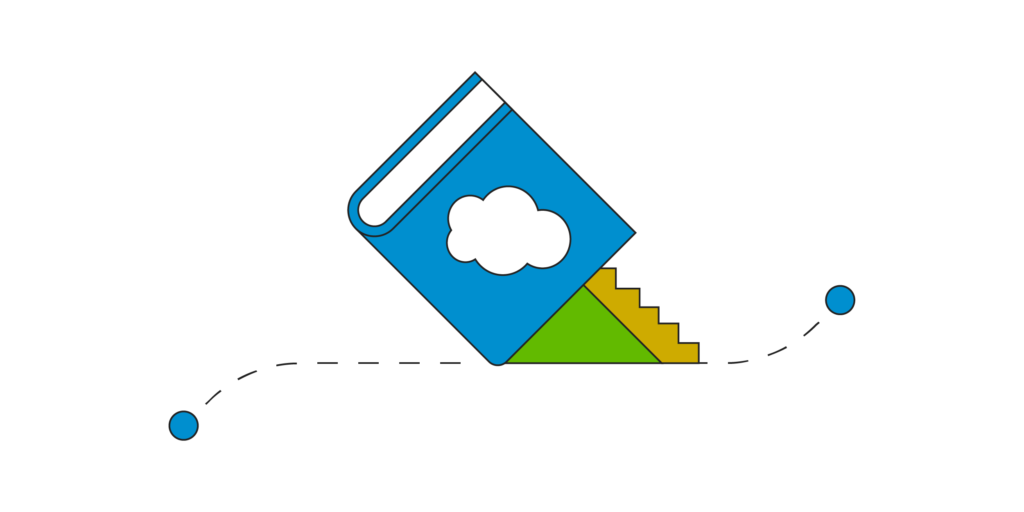 מטרת הקורס היא להפוך סטודנטים עם ניסיון במערכת ליותר מקצועיים ובעלי יכולת לביצוע משימות יישום מורכבות יותר. הקורס מרחיב את הידע על הרכיבים השימושיים ביותר במערכת ומציג פעולות שזמינות למיישמים מיומנים במערכת.40 שעות הדרכה.5 מפגשי יום (8 שעות כ''א) או 10 מפגשי ערב (4 שעות כ''א)ביצוע תרגילים בסביבת עבודה אישיתגישה לחומרים עיוניים.תרגילים מעשיים במקביל לאתר של סיילספורס.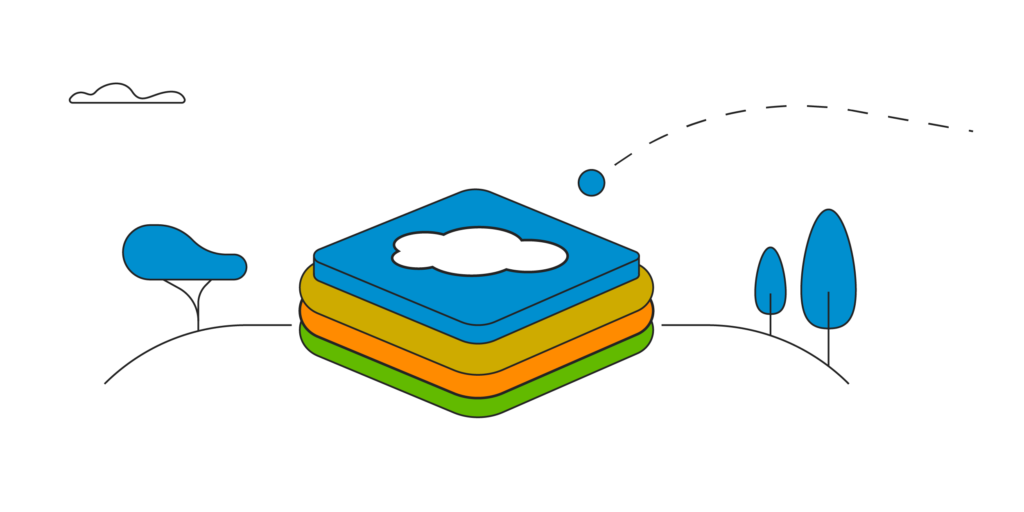 מספרנושאתוכן1יישוםאובייקט מקוסטםסוגי קשריםסוגי רשומות2יישום מתקדםולידציותאיתור כפילויות3יישום מתקדםנוסחאות4יישום מתקדםפעולותפעילויותתבניות דואר5אנליזהסוגי דוחותדוחות שיתופייםלוחות מכוונים דינאמיים6הרחבותחנות אפליקציות7שיתוף מידעהרשאות ארגוןהיררכיה ארגוניתפרופיל משתמש8אוטומציהתהליכים אינטראקטיבייםתהליכים מתוזמניםתתי תהליכים9אוטומציהתהליכים מורכביםבדיקותטיפול בשגיאות10סיכוםתרגולטרמינולוגיההכנה למבחן המסכה